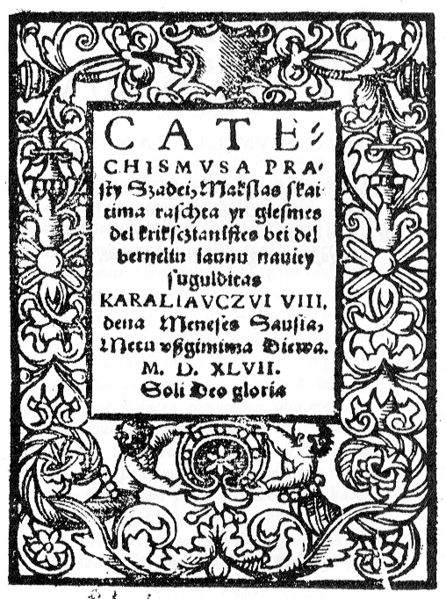 Taip antrokai perskaitė „Katekizmo“ prakalbą: skaitydami, piešdami, suvokdami.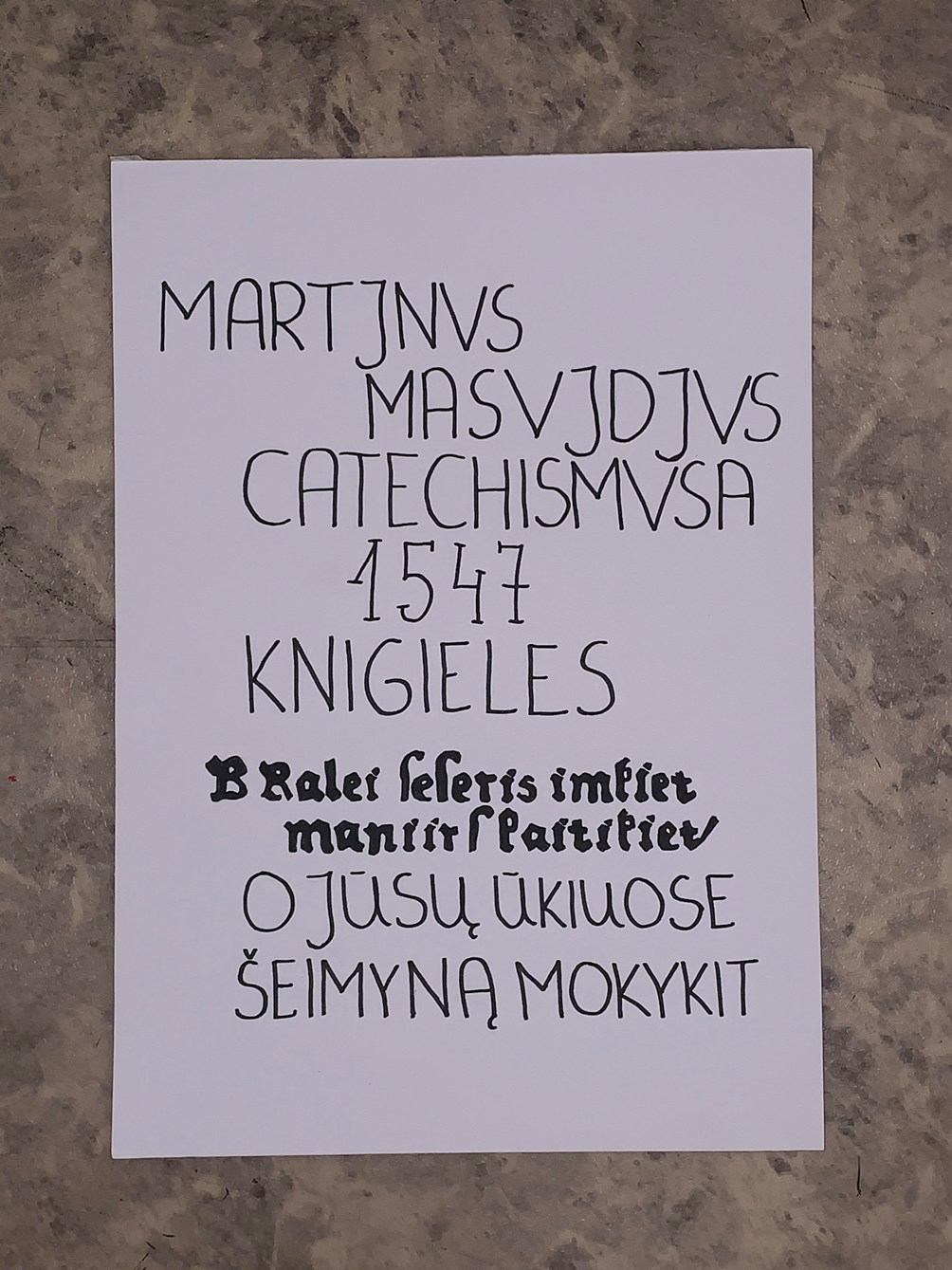 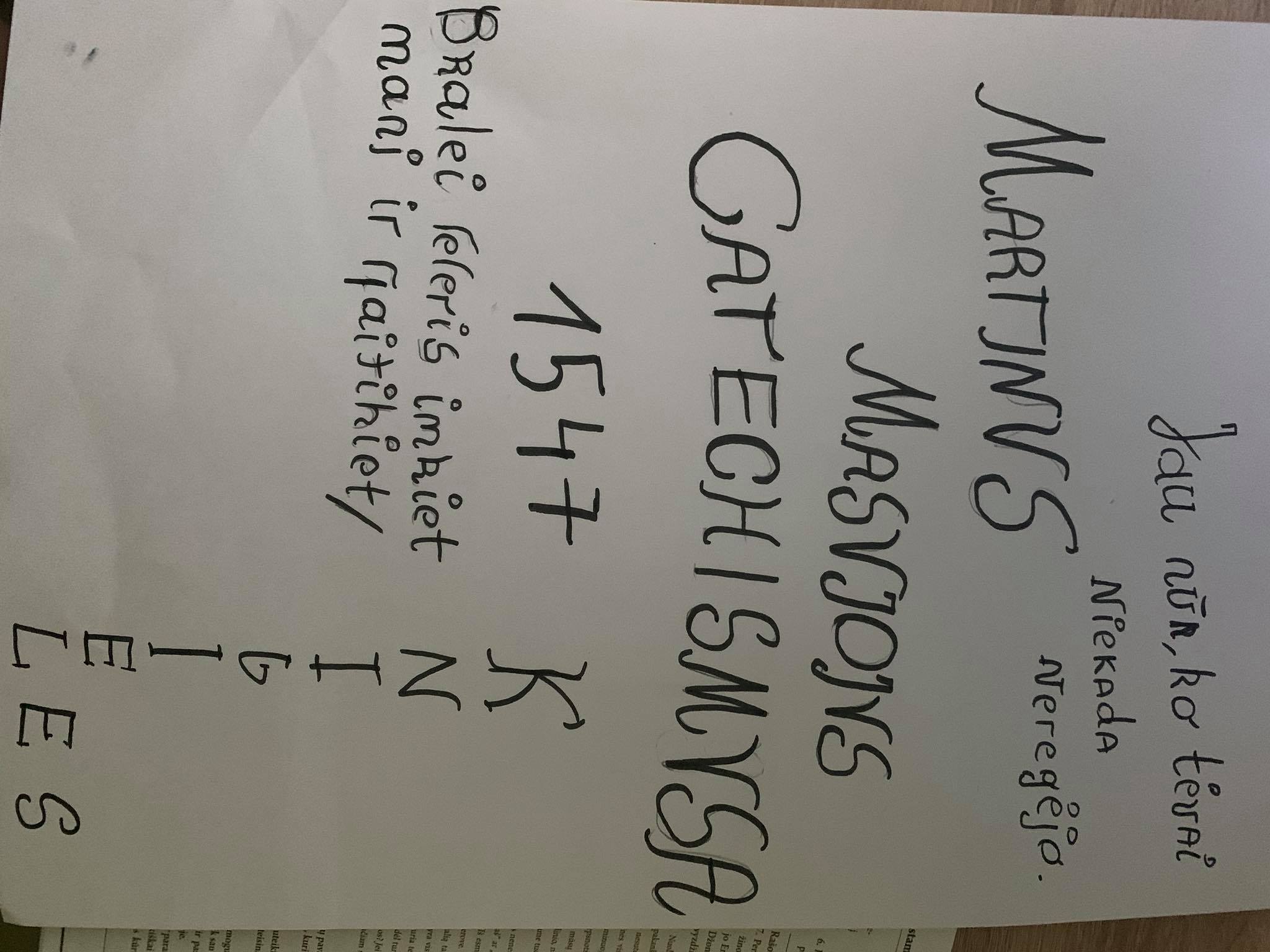 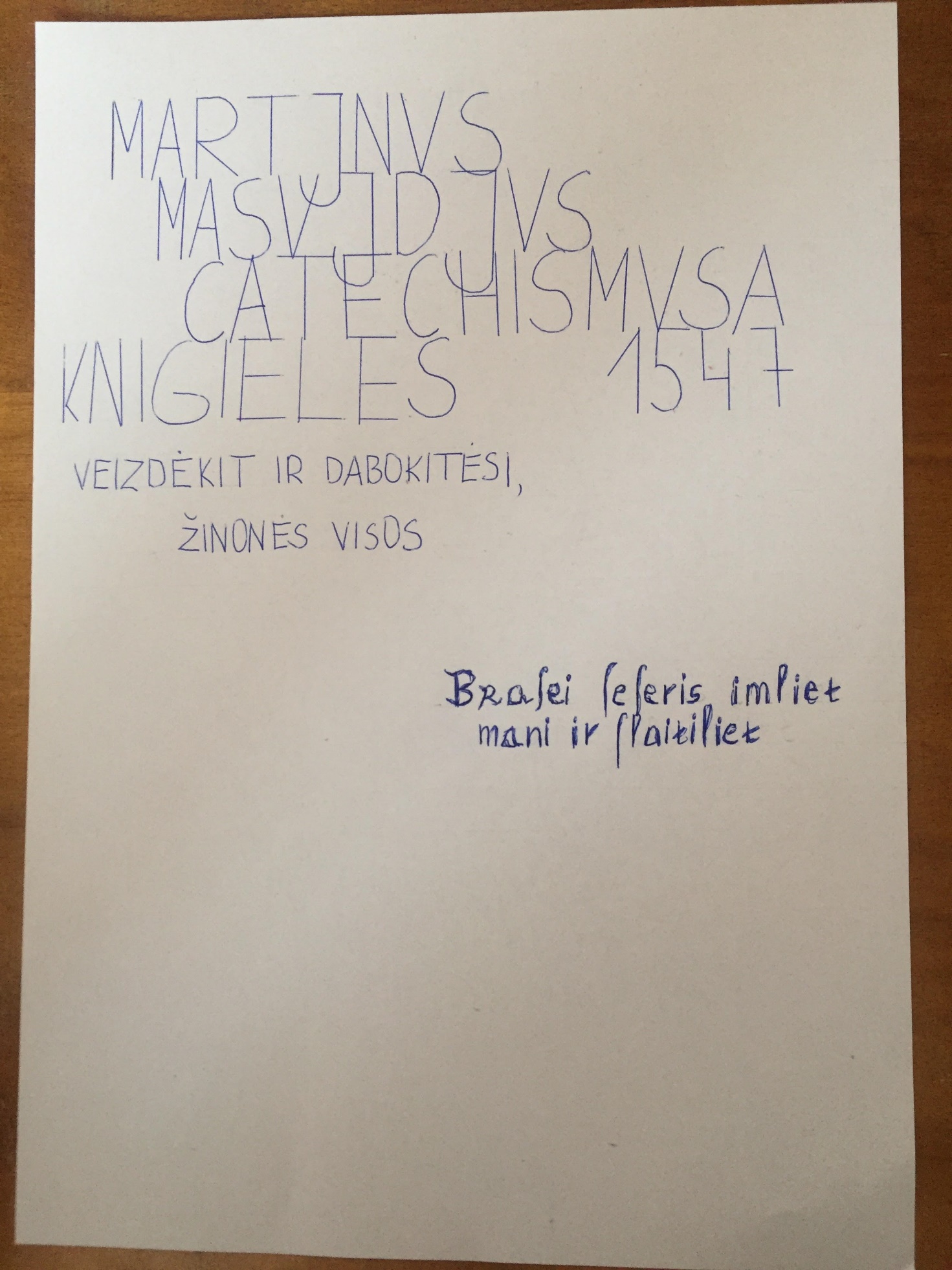 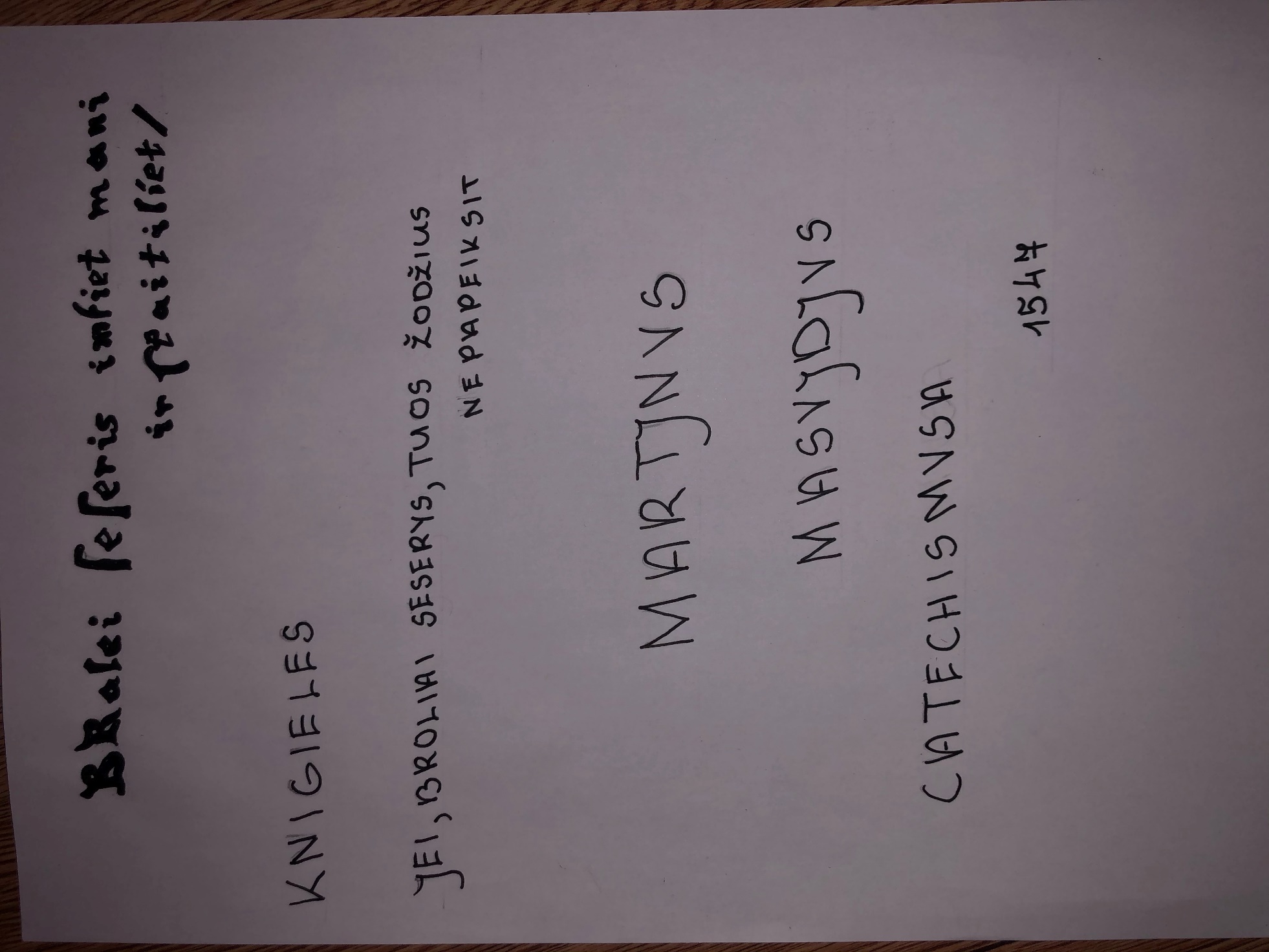 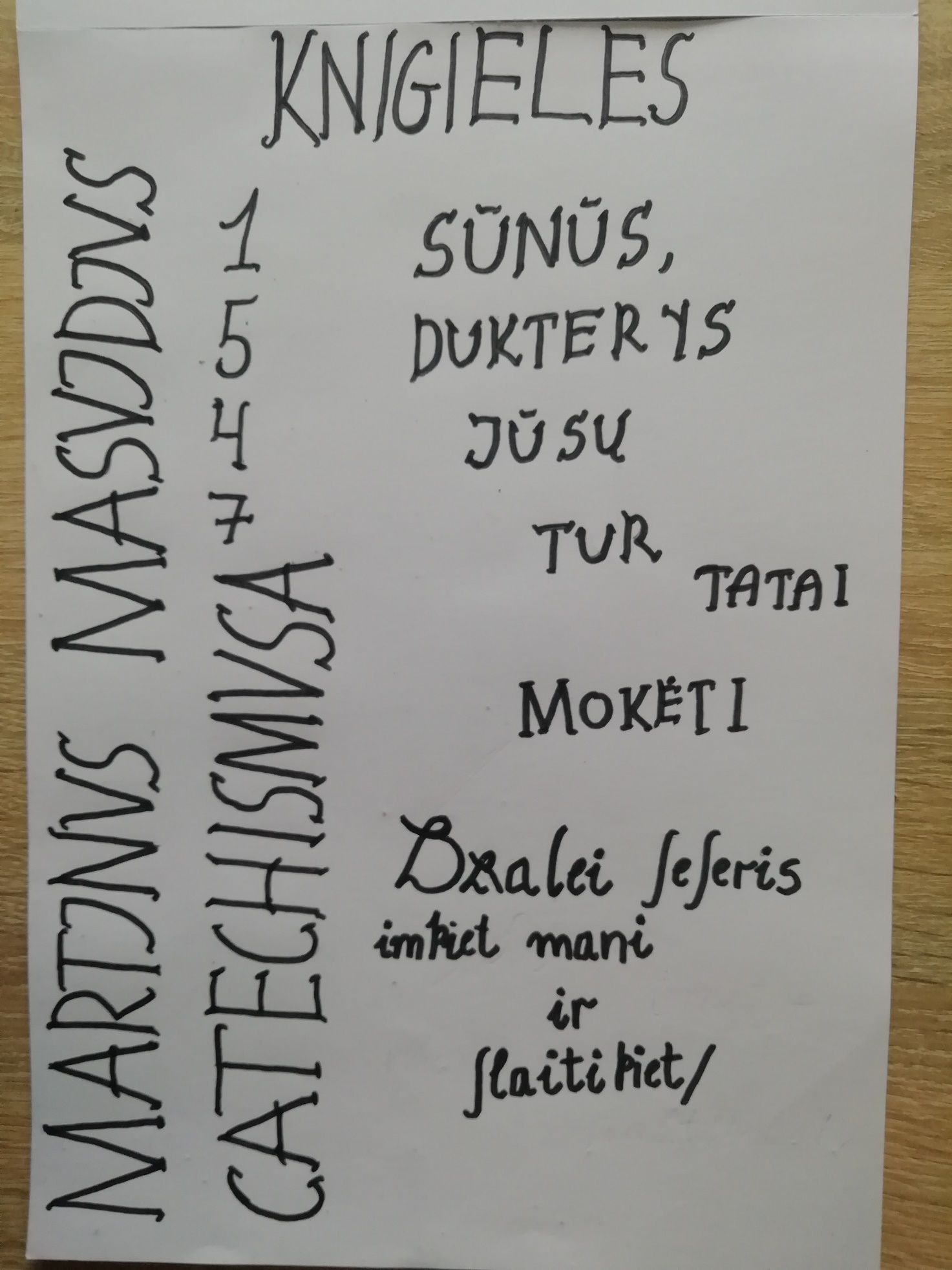 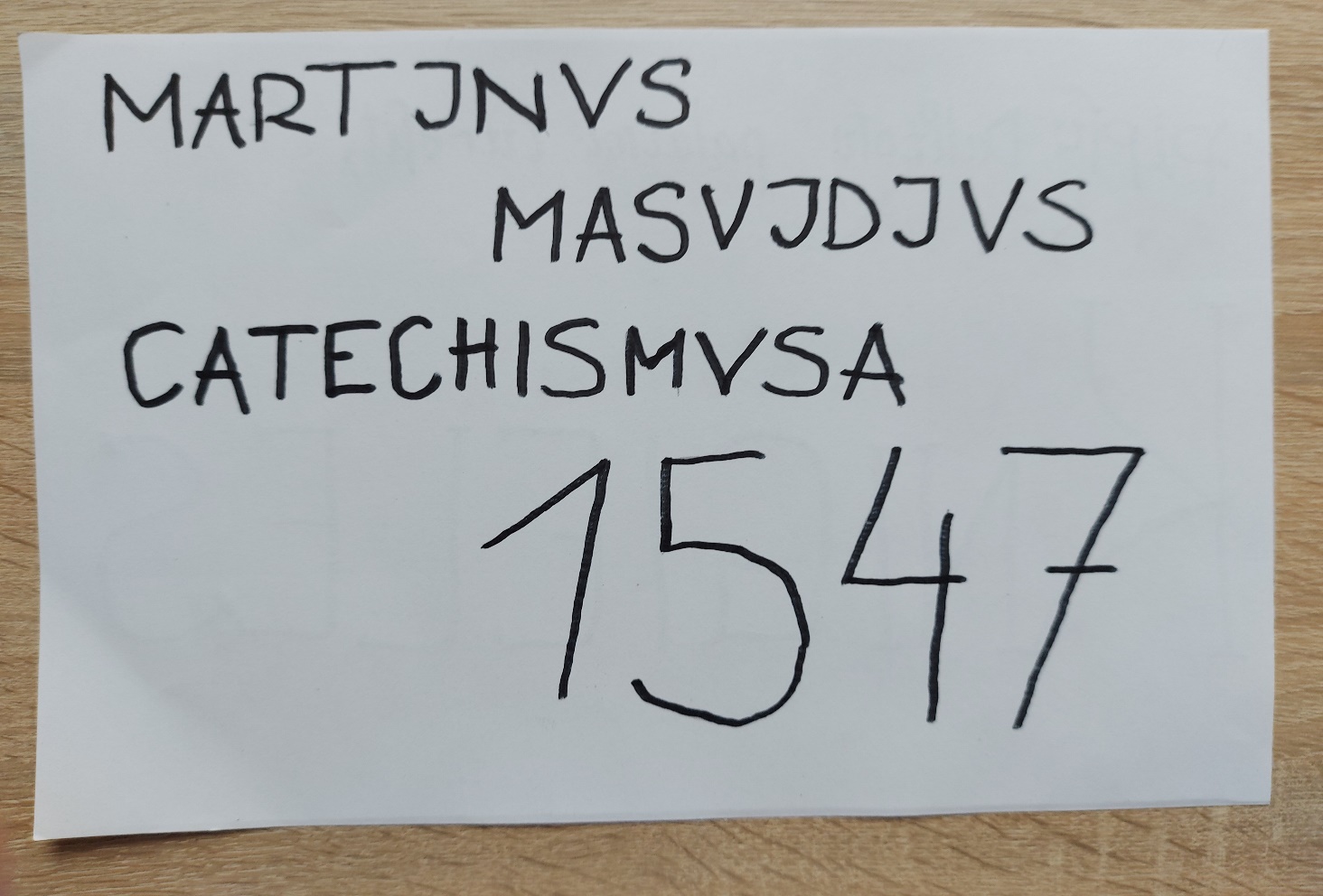 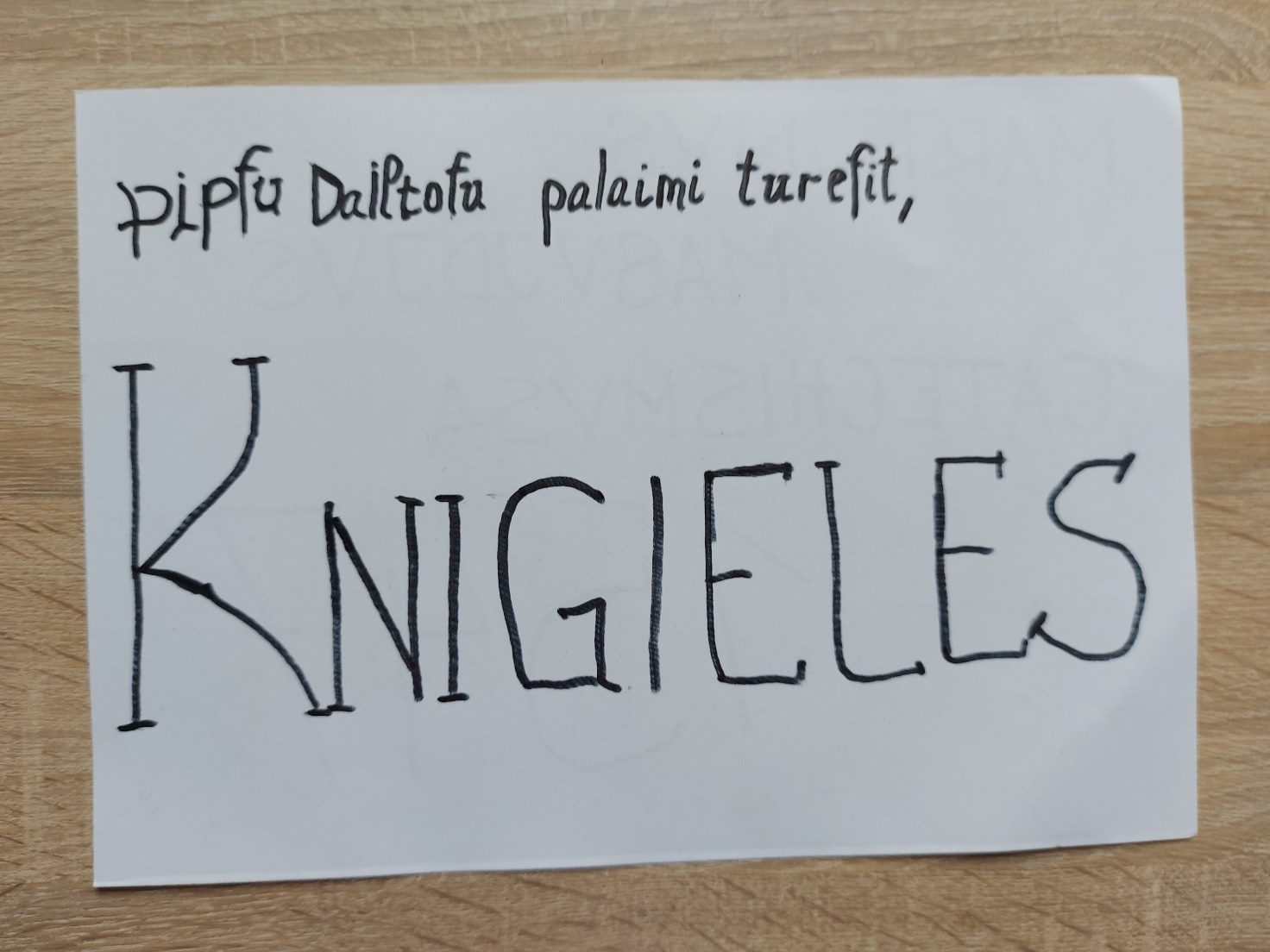 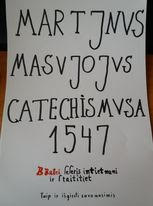 